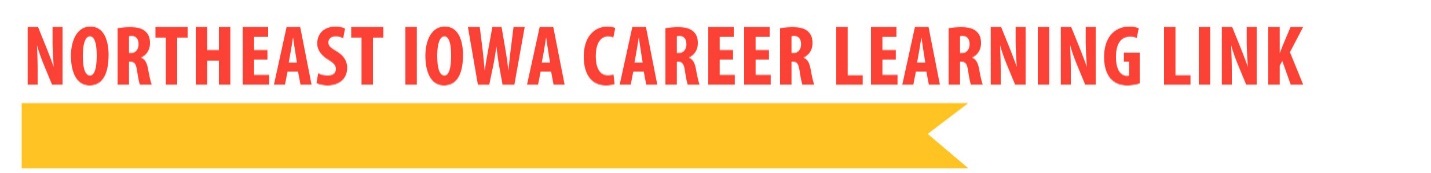 PURPOSE:Purpose: expose students to high-demand career areas and get them on the pathway to career and educational success beyond high schoolSave TIME AND MONEY by knowing what path to take after high schoolStudents will work with a Career Coach to find the right post-graduation plan, whether it be to attend a four-year institution, a two-year institution, or enter directly into the work force.Be part of a nationally-recognized, high-visibility Department of Labor grant that can showcase our great students in Northeast Iowa!REQUIREMENTS: Must be enrolled by fall semester of Junior YearFill out application and obtain required signaturesBe interested in a career in one of these five pathways – Advanced Manufacturing, Information Technology, STEM (science, technology, engineering, math), Business/Finance, Health OccupationsAttend a student-parent orientation with CLL staffCommit to two years of participationComplete one college credit class both junior and senior yearsParticipate in a job shadowComplete the college credit Pre-employment Strategies courseMeet with a Career Coach at least twice during each school yearBENEFITS:College-credit courses appropriate for specific education/career interests junior and senior yearsOne-on-one Career Coaching:A clearly defined future career or education pathDevelopment of career goalsEnhancement of career-based skillsAssistance with college application processPre-employment Strategies courseJob shadowing experienceOpportunities for tours, speakers, and leadership activitiesThe option to participate in an Internship and/or Mentoring programGraduate with college credits that will benefit future education/career plansBe recognized at senior awards night as a successful YCC participant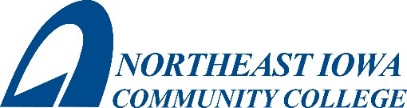 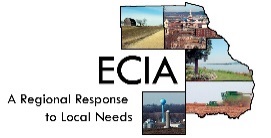 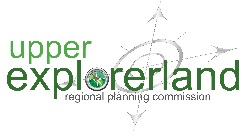 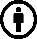 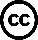 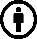 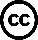 